О внесении изменений в Регламент Совета сельского поселения Кучербаевский сельсовет муниципального района Благоварский район Республики Башкортостан                                   Руководствуясь Федеральным законом от 6 октября 2003 года   № 131-ФЗ «Об общих принципах организации местного самоуправления в Российской Федерации», Законом Республики Башкортостан от 10 июля 2019 года N 122-з «О старостах сельских населенных пунктов в Республике Башкортостан», Уставом сельского поселения Кучербаевский сельсовет муниципального района Благоварский район Республики Башкортостан                                   в целях обеспечения участия населения муниципального образования в осуществлении местного самоуправления Совет сельского поселения Кучербаевский сельсовет муниципального района Благоварский район Республики Башкортостан  решил:1. Внести в Регламент Совета сельского поселения Кучербаевский сельсовет муниципального района Благоварский район Республики Башкортостан, утвержденный решением Совета сельского поселения Кучербаевский сельсовет муниципального района Благоварский район Республики Башкортостан, изменения согласно приложению к настоящему Решению.2. Опубликовать настоящее Решение на официальном сайте сельского поселения Кучербаевский сельсовет муниципального района Благоварский район Республики Башкортостан  http://kucherbai.spblag.ru/.3. Настоящее Решение вступает в силу после его официального опубликования. Глава сельского поселения Кучербаевский  сельсовет муниципального района Благоварский район Республики  Башкортостан                                                 Р.Р. Фархутдинов    с. Старокучербаево          30.07.2020 года              № 10-84Приложениек решению Совета сельского поселения Кучербаевский сельсовет муниципального района Благоварский район Республики Башкортостан от «30» июля 2020 г. № 10-84Изменения, вносимые в Регламент Совета сельского поселения Кучербаевский сельсовет муниципального района Благоварский район Республики Башкортостан1. Статью 28 главы 4 «Порядок проведения заседаний Совета» дополнить новым пунктом 9 следующего содержания: «На заседание Совета вправе принимать участие старосты населенных пунктов  сельского поселения Кучербаевский сельсовет муниципального района Благоварский район Республики Башкортостан с правом совещательного голоса».2. Статью 49 главы 6  «Порядок проведения заседаний постоянных комиссий Совета» дополнить новым пунктом 5 следующего содержания: «В работе комиссий вправе принимать участие старосты населенных пунктов  сельского поселения Кучербаевский сельсовет муниципального района Благоварский район Республики Башкортостан с правом совещательного голоса».БАШКОРТОСТАН РЕСПУБЛИКАҺЫБЛАГОВАР  РАЙОНЫМУНИЦИПАЛЬ РАЙОНЫНЫҢКYСӘРБАЙ АУЫЛ СОВЕТЫАУЫЛ БИЛӘМӘҺЕ4 сакырылыш452744,  КусӘрбай ауылы,
 УзӘк  урамы, 6/1
Тел. (34747) 24-4-18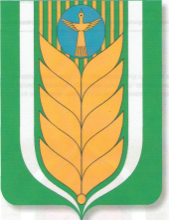 РЕСПУБЛИКА БАШКОРТОСТАНСОВЕТ СЕЛЬСКОГО ПОСЕЛЕНИЯКУЧЕРБАЕВСКИЙ СЕЛЬСОВЕТМУНИЦИПАЛЬНОГО РАЙОНАБЛАГОВАРСКИЙ РАЙОН4 созыва452744, с. Старокучербаево
ул. Центральная ,6/1
Тел. (34747) 24-4-18	                      Қ А Р А Р           Р Е Ш Е Н И Е